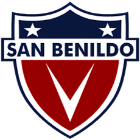 RUBRICA EVALUACIÓN DE PORTAFOLIONOMBRE: CURSO: ASIGNATURA: Idioma extranjero: InglésSe contacta con docente: CRITERIOLogradoMedianamente logradoNo logradoNo se observaPuntajeContiene guías de trabajo(4 guías)(8 PTS)Estudiante presenta las 4 guías solicitadas a realizarse.Estudiante presenta 3 de las 4 guías solicitadas a realizarse.Estudiante presenta 1 o 2 guías solicitadas a realizarse.Estudiante no presenta las 4 guías solicitadas a realizarse.Desarrollo de guías de forma autónoma y consciente con tal de reflejar sus conocimientos(8 PTS)Las guías se encuentran desarrolladas en su totalidad, y se demuestra autonomía en el desarrollo de estas.Las guías se encuentran desarrolladas de forma parcial, pero se demuestra autonomía en el desarrollo de estas.Las guías no se encuentran completamente desarrolladas, existe duda de que las respuestas no sean propias.Estudiante presenta guías en blanco. Las respuestas son evidentemente copiadas de otra fuente.Realiza comentarios sobre su propio proceso al resolver guías(8 PTS)Estudiante relata el proceso de resolución en forma consciente y reflexiva.Estudiante relata el proceso de resolución, pero no demuestra claridad en su aprendizaje.Estudiante relata el proceso de resolución, pero no muestra ni autocrítica y aprendizaje en sus dichos.Estudiante no relata el proceso de resolución de las guías.Limpieza y orden del trabajo.(8 PTS)El trabajo es presentado de forma limpia y ordenada.El trabajo presentado evidencia algunos detalles de suciedad y desorden.El trabajo presentado evidencia detalles mayores de suciedad y desordenEl trabajo presentado evidencia problemas serios de orden y limpieza.TOTAL (32 PTS)Si:No: